March 1, 2019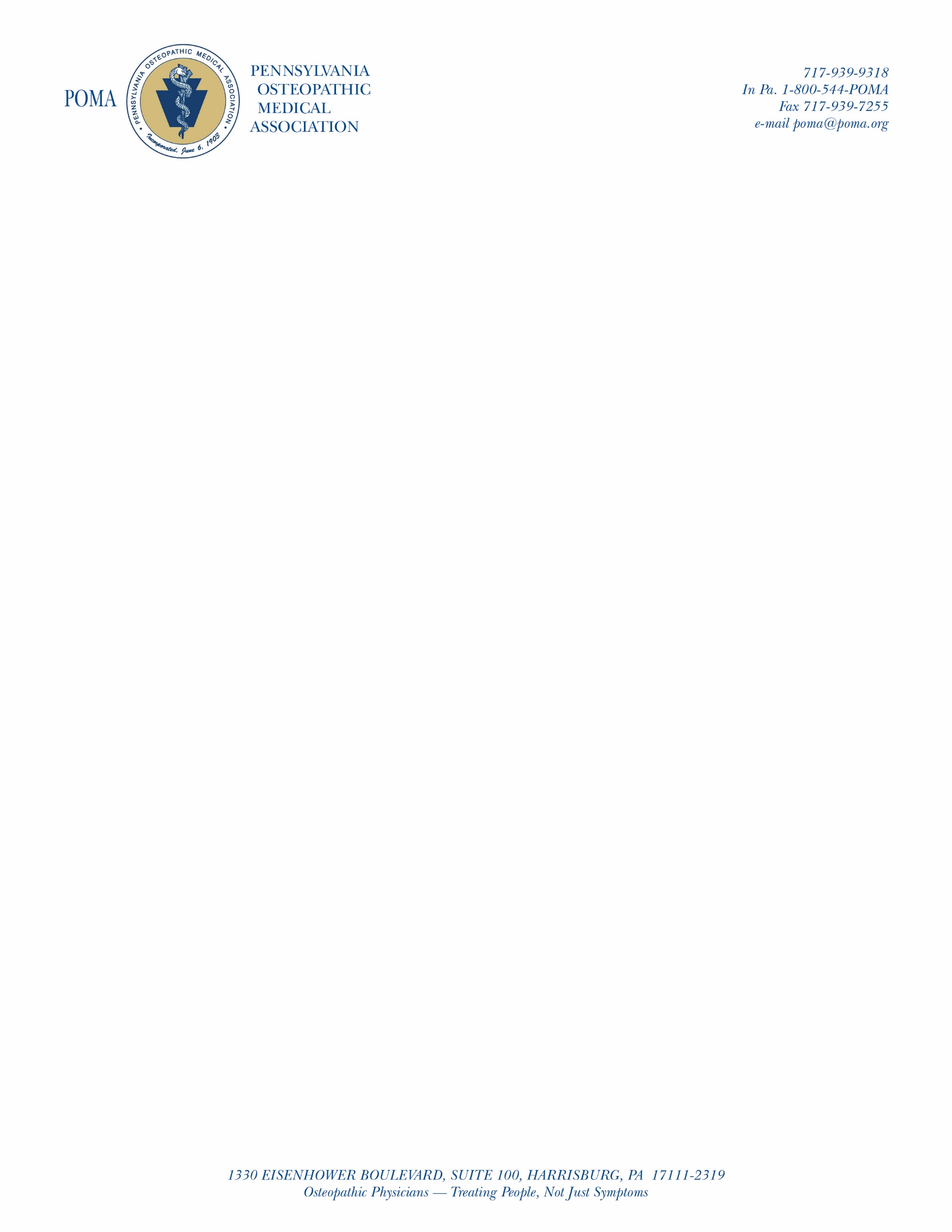 The Honorable Thomas KillionThe Senate of Pennsylvania351 Main Capitol BuildingSenate Box 203009Harrisburg, PA 17120-3009RE: Senate Bill 341, Genetic CounselorDear Senator Killion,I write to share with you the Pennsylvania Osteopathic Medical Association’s (POMA’s) opposition to Senate Bill 341, P.N. 321.  POMA believes that when a genetic counselor is ordering tests, they should do so under the direction and supervision of a licensed physician.  I appreciate your consideration of POMA’s concerns.  Please do not hesitate to contact me or our contract consultant, Bruce Hironimus.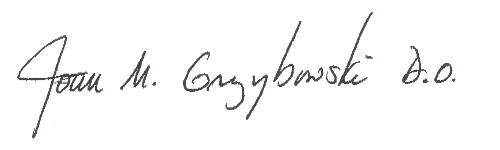 Sincerely,Joan Grzybowski, DOPresident, Pennsylvania Osteopathic Medical Association